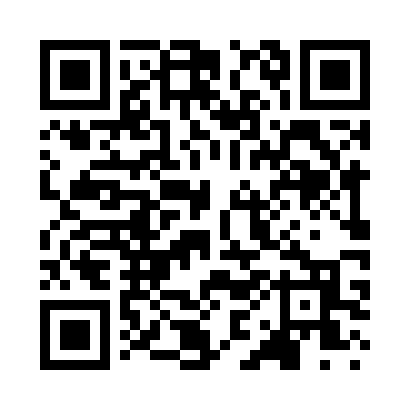 Prayer times for Lempster, New Hampshire, USAMon 1 Jul 2024 - Wed 31 Jul 2024High Latitude Method: Angle Based RulePrayer Calculation Method: Islamic Society of North AmericaAsar Calculation Method: ShafiPrayer times provided by https://www.salahtimes.comDateDayFajrSunriseDhuhrAsrMaghribIsha1Mon3:255:1312:534:588:3310:202Tue3:265:1412:534:588:3210:203Wed3:275:1412:534:588:3210:194Thu3:285:1512:534:588:3210:185Fri3:295:1512:544:588:3210:186Sat3:305:1612:544:588:3110:177Sun3:315:1712:544:588:3110:168Mon3:325:1712:544:588:3010:169Tue3:335:1812:544:588:3010:1510Wed3:345:1912:544:588:2910:1411Thu3:355:2012:544:588:2910:1312Fri3:375:2112:554:588:2810:1213Sat3:385:2112:554:588:2810:1114Sun3:395:2212:554:588:2710:1015Mon3:405:2312:554:588:2610:0916Tue3:425:2412:554:588:2610:0817Wed3:435:2512:554:588:2510:0618Thu3:445:2612:554:588:2410:0519Fri3:465:2712:554:578:2310:0420Sat3:475:2812:554:578:2210:0321Sun3:495:2912:554:578:2210:0122Mon3:505:3012:554:578:2110:0023Tue3:525:3112:554:568:209:5824Wed3:535:3112:554:568:199:5725Thu3:555:3212:554:568:189:5526Fri3:565:3312:554:568:179:5427Sat3:585:3512:554:558:169:5228Sun3:595:3612:554:558:159:5129Mon4:015:3712:554:558:149:4930Tue4:025:3812:554:548:129:4831Wed4:045:3912:554:548:119:46